Omalovánka dle fantazie          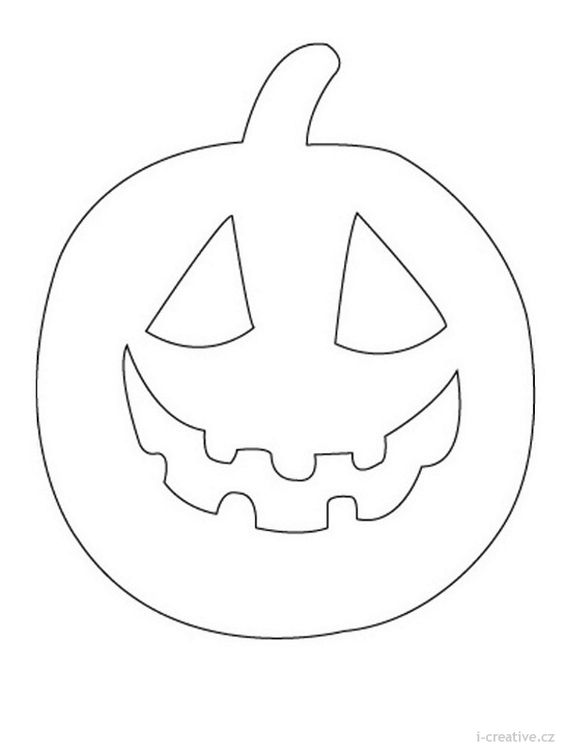 Na vystřižení a zavěšení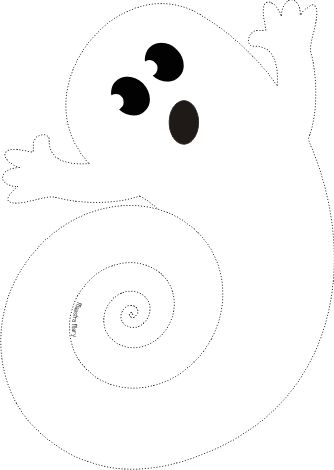 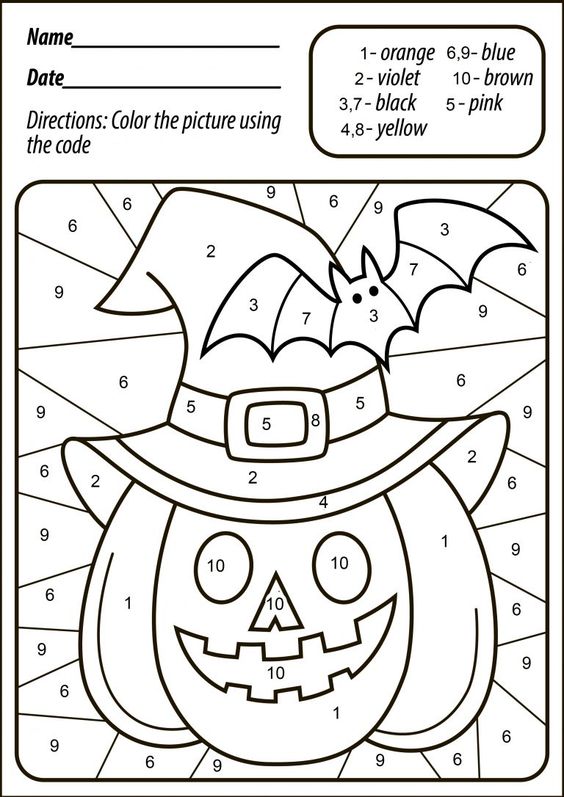 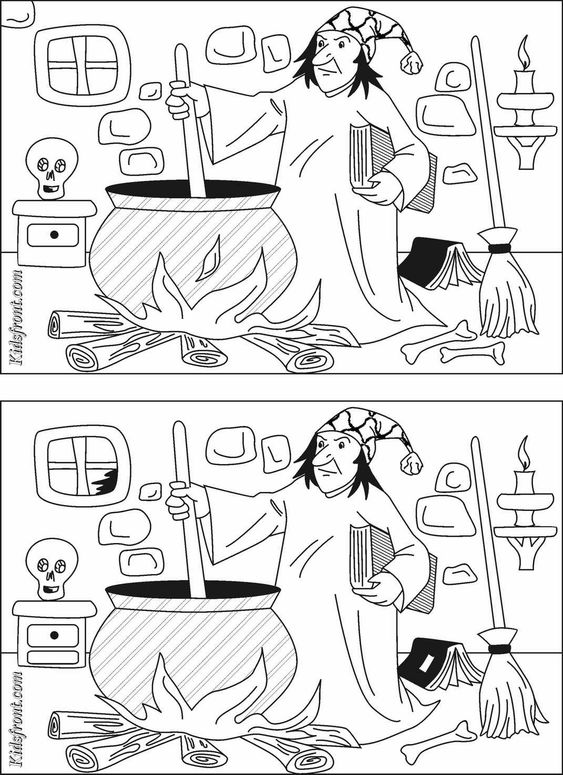 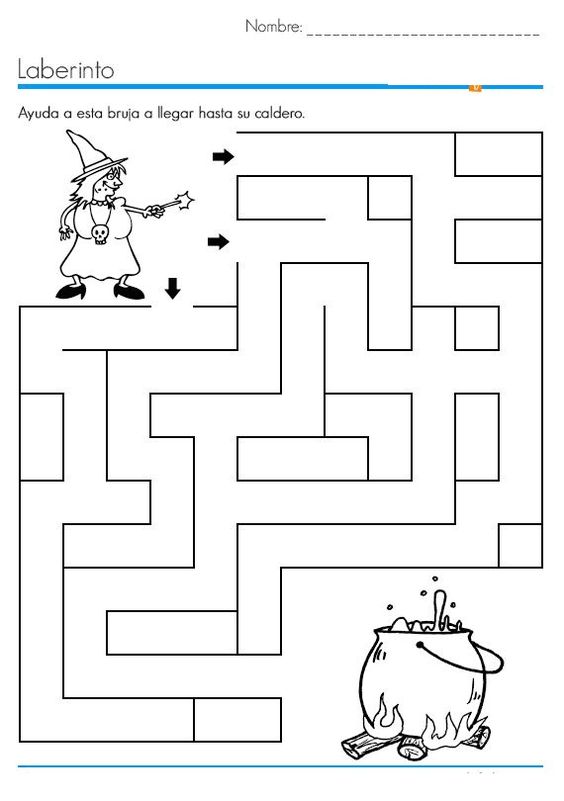 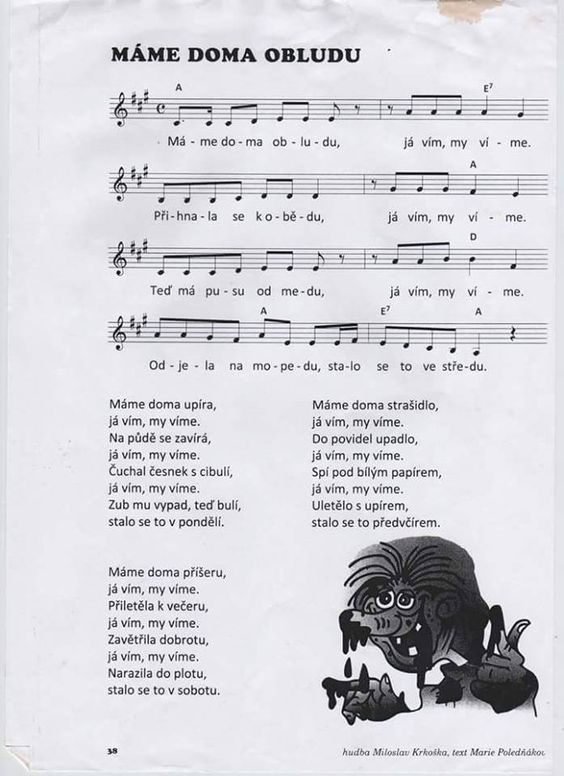 Hledání rozdílů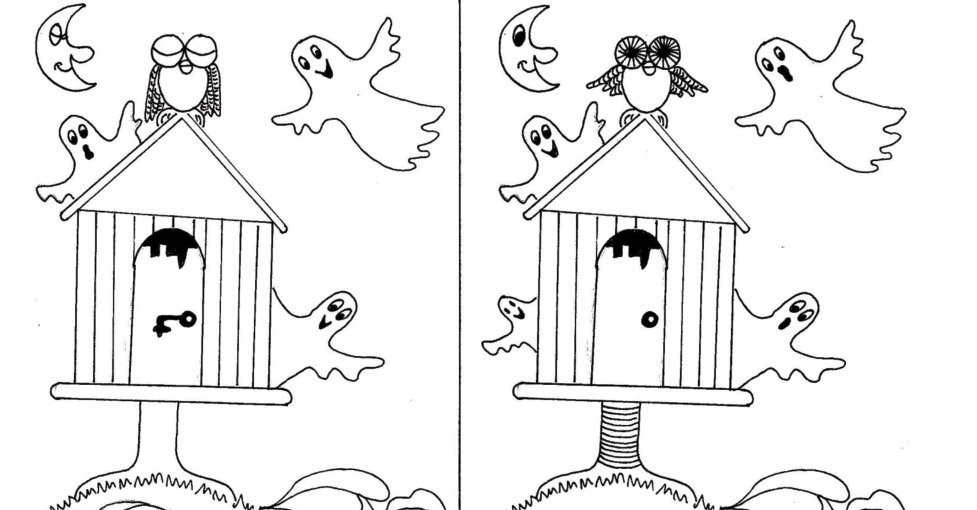 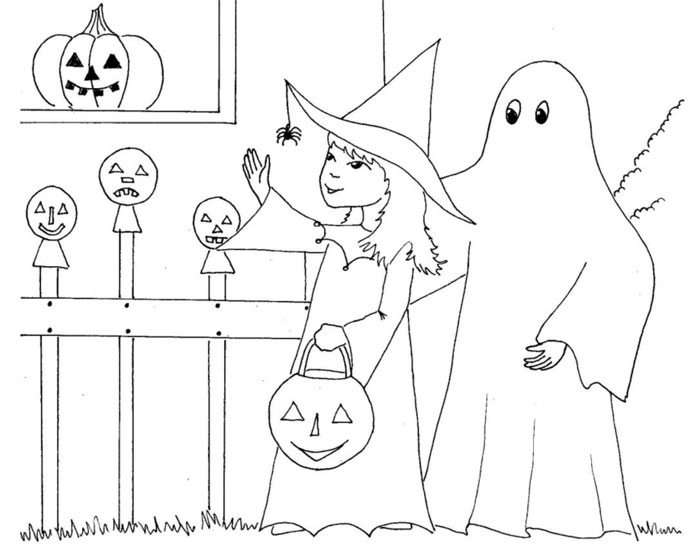 Šablona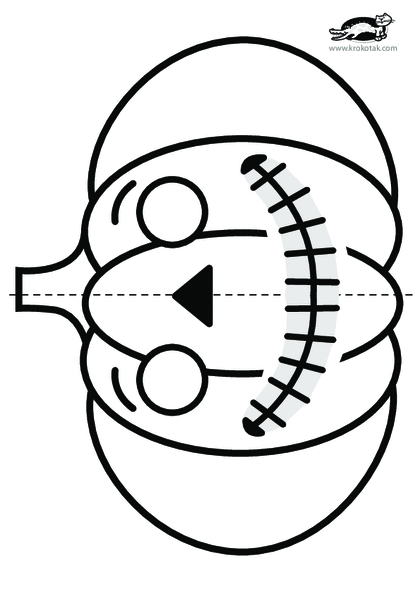 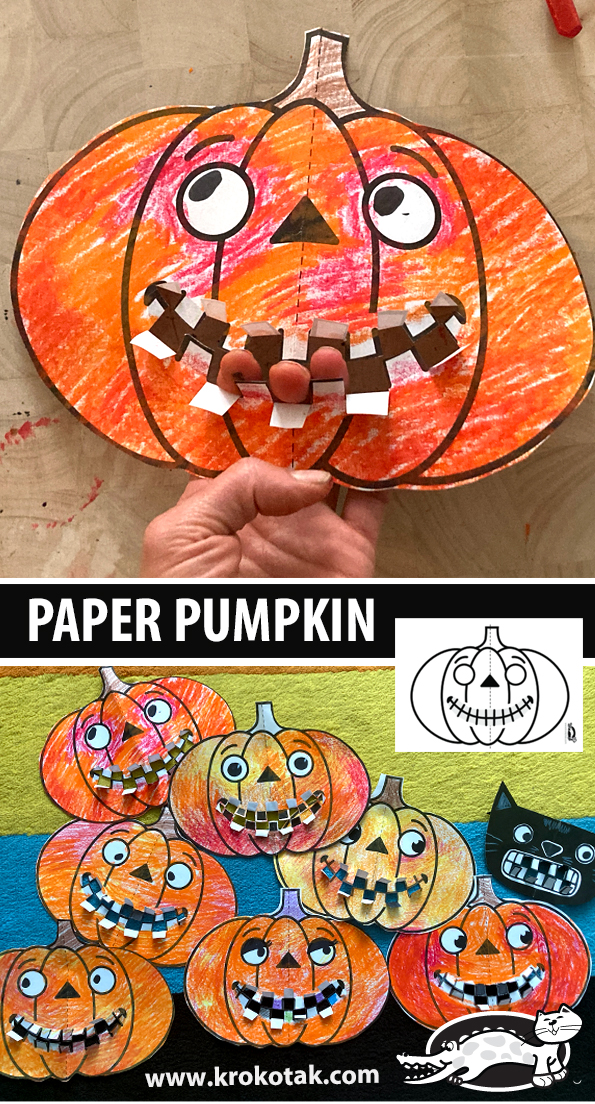 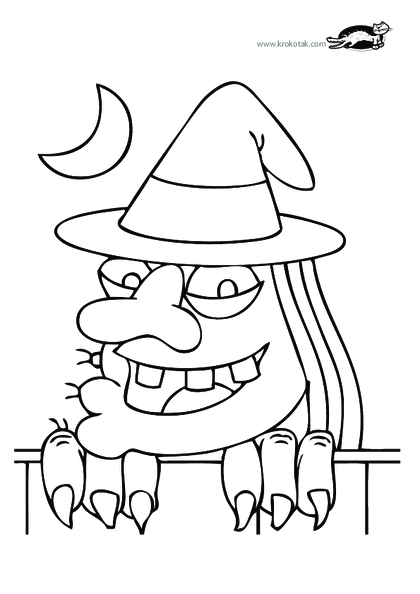 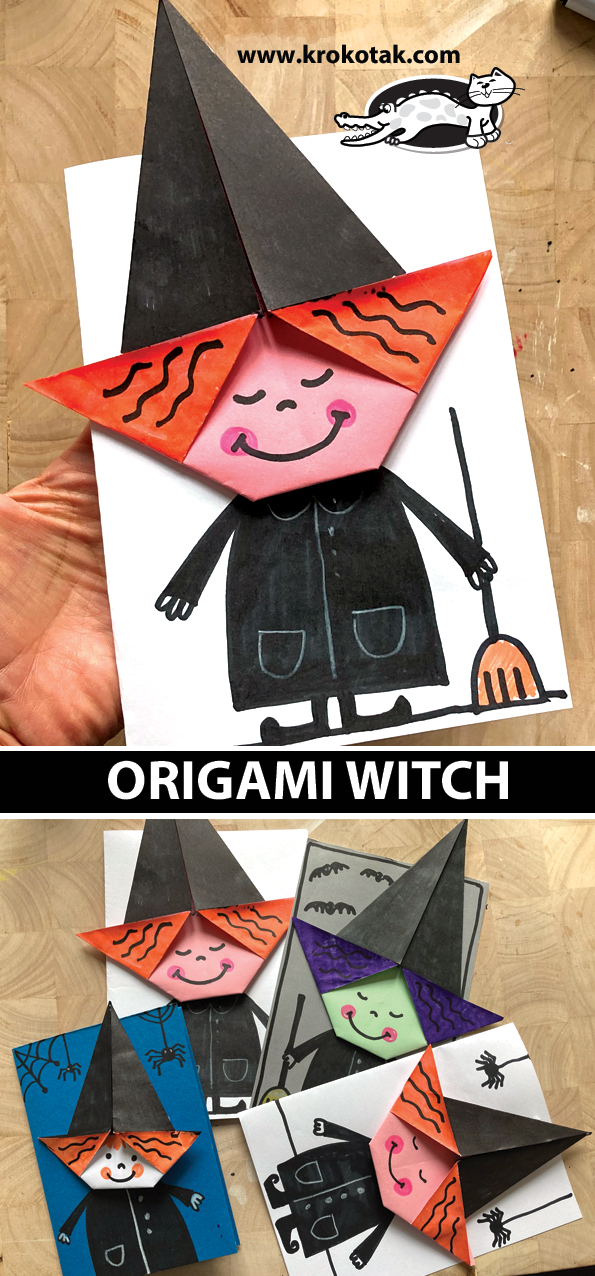 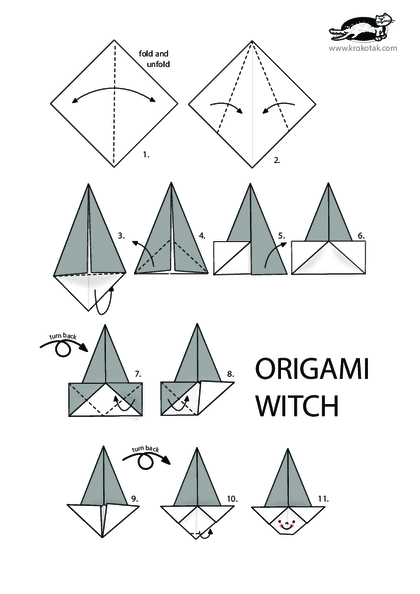 Milé děti,v tomto týdnu jsme měli mít Strašidýlkový týden, ve kterém jsme si měli vyrábět strašidla, dýně a povídat si o Halloweenu. Aby Vám to nebylo líto, tak posíláme alespoň několik nápadů, něco málo na tvoření a i nějaký ten pracovní list.Mějte se moc hezky, odpočívejte, hrajte si a nezapomeňte, že na Vás všechny moc myslíme….Vaše paní učitelky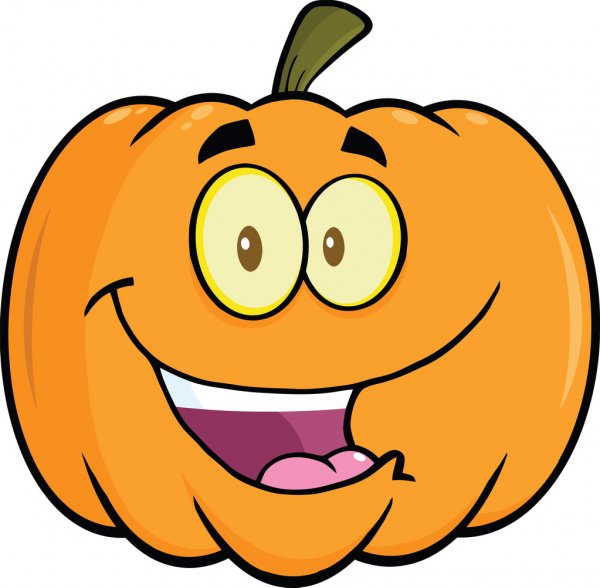 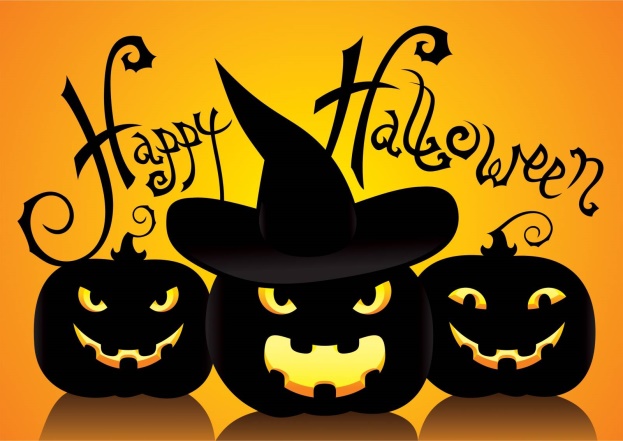 